Vysoká škola technická a ekonomická 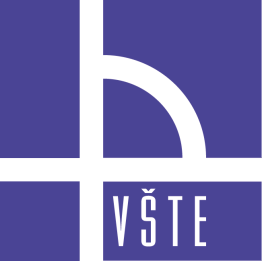 v Českých BudějovicíchÚstav technicko-technologickýProtokol o změně hodnocení v ZS 2021Předmět – ZST / Základy slévárenských technologiíU tohoto předmětu byla zjištěna chyba a to, že bylo u hodnocení uvedeno jméno samotného studenta. Garant předmětu, doc. Ing. Ladislav Socha, Ph.D., chybu opravil.Důvodem, proč se jména studentů objevila u známky je ten, že studenti absolvovali odpovědník „Závěrečný test“, přičemž body z odpovědníku se uložily do příslušného poznámkového bloku (Závěrečný test). Autorem změny v tomto poznámkovém bloku je tedy samotný student (tím, že složil odpovědník). Skriptem, který přepočítává poznámkový blok „Bodový souhrn“ a zadává studentům známku se přepočítal zmíněný blok „Bodový souhrn“ a jako autor změny se zkopíroval student jako osoba, která změnila obsah poznámkového bloku „Závěrečný test“. Tímto skriptem se následně zadala známka a jelikož student figuroval jako osoba, která blok změnila, jméno se zobrazilo i při samotném hodnocení. Bylo ale potvrzeno, že zmiňovaný student v době, kdy se hodnocení zadalo, v ISu neklikal, šlo o automatickou operaci.Předmět – NE_OPX / PraxeU několika studentů bylo zjištěno, že nebylo ukončené hodnocení. Garant předmětu, prof. Ing. Jan Valíček, Ph.D., chybu opravil a doplnil správné hodnocení.Předmět – BSA_INF_1 / Informatika IU tohoto předmětu bylo zjištěno mnoho případů, kdy bylo hodnocení nesprávně zadané. Vyučující řešila zadání hodnocení hromadným importem v IS, ale bohužel jej špatně nastavila a zadala hodnocení i tam, kde být nemělo. Na katedře došlo k analýze všech studentů a poté bylo hodnocení opraveno.Hodnocení opravil Ing. Jiří Čejka, Ph.D., ze své pozice vedoucího Katedry informatiky a přírodních věd. Důvodem, proč hodnocení neopravovala vyučující Bc. Mgr. Zuzana Beňová, MSc., je její ukončení pracovního poměru.Předmět – NE_AMA / Aplikovaná matematikaU tohoto předmětu bylo zjištěno mnoho případů, kdy bylo hodnocení nesprávně zadané. Vyučující řešila zadání hodnocení hromadným importem v IS, ale bohužel jej špatně nastavila a zadala hodnocení i tam, kde být nemělo. Na katedře došlo k analýze všech studentů a poté bylo hodnocení opraveno.Hodnocení opravil Ing. Jiří Čejka, Ph.D., ze své pozice vedoucího Katedry informatiky a přírodních věd. Důvodem, proč hodnocení neopravovala vyučující Bc. Mgr. Zuzana Beňová, MSc., je její ukončení pracovního poměru.Předmět - NZ_AMA / Aplikovaná matematikaU tohoto předmětu bylo zjištěno mnoho případů, kdy bylo hodnocení nesprávně zadané. Vyučující řešila zadání hodnocení hromadným importem v IS, ale bohužel jej špatně nastavila a zadala hodnocení i tam, kde být nemělo. Na katedře došlo k analýze všech studentů a poté bylo hodnocení opraveno.Hodnocení opravil Ing. Jiří Čejka, Ph.D., ze své pozice vedoucího Katedry informatiky a přírodních věd. Důvodem, proč hodnocení neopravovala vyučující Bc. Mgr. Zuzana Beňová, MSc., je její ukončení pracovního poměru.K tomu to protokolu je připojena Příloha č. 1, kde jsou veškeré zásahy zaevidovány.